 Newsletter  February  2022             Email: vermeilleint@outlook.com   		               Website: www.vermeille-internationale.com	     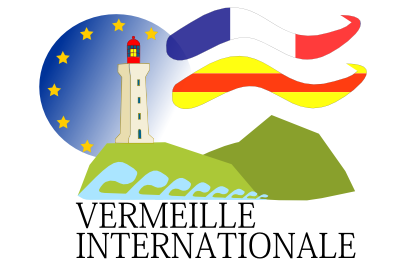 The sun is shining (despite a brisk tramontane today); Covid numbers are falling; almond trees, rosemary and mimosa are in flower; migratory birds are arriving (120 storks flew directly across the port yesterday); and in the restaurants and bars there are signs of renovation and decoration as they get ready for the new season ahead.  In Port Vendres, work on the extension to the D914 road towards Banyuls is forging ahead below the Pont de l’Amour, the new Maison de Randonnée has been opened at the station, work at the rubbish tip at Cosprons means it will be closed until the 21st February, and work to renovate the Place Castellane begins on 31 January with a new tortuous one way system to navigate.34 members were present at the AGM on zoom on the26 January, and many more voted online or sent their proxy votes. The current board was re-elected unanimously. Thank you for your support. A reminder that subscriptions (5€) are now due and can be paid quickly and simply through the website which will direct you to Helloasso. As we restart events with the Association we shall remain cautious, as always, meeting outdoors even if this may mean changes of dates from time to time to catch the good weather. Vermeille International events 6 February  Winter walk and Picnic  Lac de la Raho.    We missed our winter walk last year.  I am suggesting a morning rendez-vous at the lake which would offer the opportunity to walk 7.5 km round the lake, or to do the smaller circuit of 2km. The bird reserve at the southern end usually has some kingfishers, grebe, duck and egrets at this time of year. After that we meet up for a picnic and we will provide hot soup (you bring your own picnic food). All of this depends on reasonable weather so let us know in the next few days if you are interested and we will send you details.14 Feb Zoom Event.   While it was great to see people at the AGM there was no opportunity to chat, so we are suggesting a Zoom meeting at 18h00 to catch up.  If you have a favourite love poem you would like to read (In any language) we could do that too for Valentines.23 Feb Lunch on a terrace venue to be announced.  We will try to arrange a lunch on a terrace towards the end of the month. Further details will follow when we see how the weather is looking.Other Events on the Cote VermeilleCinema and Theatre6th, 8th,13th, 14th  Tartuffe A screening of a production  of Moliere’s play by the Comedie Francaise (in French) which will be shown at the Mega Castillet in Perpignan. Reserve online at moliere400.film or en.moliere400.film to reserve in English.Vauban Cinema Port Vendres. Original Version Films  Boiling Point  (French title is Le Chef ) 3rd Feb20h30  and 12 Feb at 18h30 Film starring Stephen Graham. Very well reviewedNightmare Alley 12th at 20h30Collioure Ciné Club 8th Feb  Sorry We Missed You  20h30 Dir Ken Loach   Centre CulturelExhibitionsCollioure Chateau Royal  “Paysage en Vie » until 13/3Banyuls Mairie  « Terres et Couleurs » 16-28 February. Sculpture and Watercolours.ConferencesBanyuls  Salle Novelty   “Art Roman”    4th Feb 17h30 and “Walter Benjamin” 11th Feb 17h30Collioure “Antonio Machado” Journée de Commemoration   Centre Culturel 13 rue Michelet. 20th February 09h00-17h00Future EventsSt Petersburg Festival Ballet  « Swan Lake » in  Perpignan   16th March 20h00  Now booking. Vermeille Internationale Exhibition  3rd-10th October. Gallerie des Artistes, Port Vendres (and social events). Get painting !Stay safe. See you soon.   David